I.C. “FALCONE E BORSELLINO-OFFIDA E CASTORANO”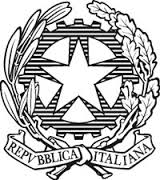 UNITA’ DI APPRENDIMENTO N. 1DALLA PROGRAMMAZIONE ANNUALE D’ISTITUTOColli del Tronto, 9 settembre 2019							GLI INSEGNANTIAnno scolasticoClassePlessoQuadrimestreTempi2019-2020IIICOLLI-APP-VSA-CAST-OFFIDAISETT\OTT\NOVTITOLODISCIPLINA/E“BACK TO SCHOOL”LINGUA INGLESETRAGUARDI DI COMPETENZA (vedi Indicazioni Nazionali)1-L’alunno comprende brevi dialoghi ed espressioni di uso frequente relativi ad ambiti familiari2. Dati dei modelli, l’alunno descrive oralmente e per iscritto aspetti che si riferiscono al proprio vissuto e al proprio ambiente. 3. Interagisce nel gioco. 4. Comunica, anche se con imperfezioni di pronuncia, con espressioni e frasi memorizzate in scambi di informazioni semplici e di routine. 5. Svolge semplici esercizi seguendo le indicazioni date dall’insegnante e chiede eventuali spiegazioni.6. Individua differenze culturali.COMPETENZE CHIAVE EUROPEECOMPETENZE CHIAVE DI CITTADINANZACOMPETENZE SPECIFICHEOBIETTIVI D’APPRENDIMENTOOBIETTIVI SPECIFICIA-COMUNICARENELLA MADRE LINGUAB- COMUNICARE NELLE LINGUE STRANIEREC-COMPETENZA MATEMATICAD- COMPETENZA DIGITALEE- IMPARARE AD IMPARAREF- COMPETENZE SOCIALI  E CIVICHEH-CONSAPEVOLEZZA ED ESPRESSIONE CULTURALEA1-Comunicare e comprendereB1-Affrontare in lingua inglese comunicazioni essenzialiC2-E3 Individuare collegamenti e relazioniD1-E2 Acquisire ed interpretare l’info.F1-Collaborare e partecipareH2-rappresentareLISTENINGSPEAKINGREADING\ CULTURE      D- WRITINGA1 – Saper ascoltare, comprendere ed eseguire istruzioni e procedure.A2 – Saper ascoltare e comprendere semplici e chiari messaggi e frasi di uso quotidiano, pronunciati chiaramente e lentamente, con lessico e strutture note su argomenti familiari.A3 – Saper ascoltare e comprendere il senso globale di brevi storie.B1-Saper produrre suoni e ritmi della L2 attribuendovi significati e funzioni.B2 – Saper interagire con un compagno per presentarsi e/o giocare, utilizzando espressioni e frasi memorizzate adatte alla situazione.B3 – Saper descrivere persone, oggetti ed animali utilizzando il lessico conosciuto e le principali strutture grammaticali (pronomi personali, verbo essere/avere).C1 – Leggere e comprendere parole, semplici frasi con vocaboli e strutture già apprese.C2 – Leggere e comprendere cartoline, biglietti e brevi messaggi, accompagnati da supporti visivi o sonori.C3 - Conoscere l’alfabeto ed alcuni suoni tipici della lingua inglese.D1 – Copiare correttamente parole e brevi frasi del lessico utilizzato in classe.D2 – Scrivere parole e semplici frasi attinenti ad interessi personali e del gruppo.D3 – Scrivere brevi messaggi seguendo un modello noto in modo corretto.Ascoltare e comprendere istruzioni.Ascoltare semplici e chiari messaggi e frasi di uso quotidiano.Ascoltare filastrocche, canzoni, brevi dialoghi e storie.Esercitarsi con la fonetica.Ripetere parole, semplici, frasi, e brevi dialoghi.Utilizzare le strutture linguistiche note.Utilizzare il lessico relativo alla famiglia.Leggere parole, semplici frasi e brevi dialoghi del testo.Conoscere l’alfabeto inglese e saper fare lo spelling.Leggere cartoline, biglietti e brevi messaggi.Arricchire il lessico.Copiare parole e semplici frasi riguardanti il lessico e le strutture note.Scrivere brevi messaggi di saluto ed invito.CONTENUTIACCOGLIENZARIPASSO DEL LESSICO A.S. PRECEDENTEISTRUZIONIFAMIGLIAALFABETOHALLOWEENRACCORDI DISCIPLINARIITALIANO\MATEMATICA\MOTORIA\MUSICA\IMMAGINE\GEOGRAFIAMODALITA’ DI OSSERVAZIONE  E VERIFICAMODALITA’ DI OSSERVAZIONE  E VERIFICACriteri: - prove individuate durante l’anno scolastico                                                             - rispondenza tra le prove proposte e le attività effettivamente                  svolteCriteri: - prove individuate durante l’anno scolastico                                                             - rispondenza tra le prove proposte e le attività effettivamente                  svoltePROVE SCRITTEPROVE ORALIPROVE ORALIPROVE PRATICHE Temi relazioni riassunti questionari aperti prove oggettive prove oggettive condiviseX testi da completareX esercizi soluzione problemi …………………………….. ……………………………..X colloquio ins./allievo relazione su percorsi  effettuati interrogazioni X discussione collettivaX ripetizione corale, a gruppi, individualeX colloquio ins./allievo relazione su percorsi  effettuati interrogazioni X discussione collettivaX ripetizione corale, a gruppi, individuale prove grafichex prove test motori prove vocali prove strumentalix prove in situazionex osservazione direttaCRITERI OMOGENEI DI VALUTAZIONECRITERI OMOGENEI DI VALUTAZIONECRITERI OMOGENEI DI VALUTAZIONECOMUNICAZIONECON LE FAMIGLIEx livello di partenza evoluzione del processo di apprendimento metodo di lavorox impegnox partecipazionex autonomia rielaborazione personale ………………………………x livello di partenza evoluzione del processo di apprendimento metodo di lavorox impegnox partecipazionex autonomia rielaborazione personale ………………………………x livello di partenza evoluzione del processo di apprendimento metodo di lavorox impegnox partecipazionex autonomia rielaborazione personale ………………………………x colloquix comunicazioni sul diariox invio verifiche invio risultati ……………………………………….